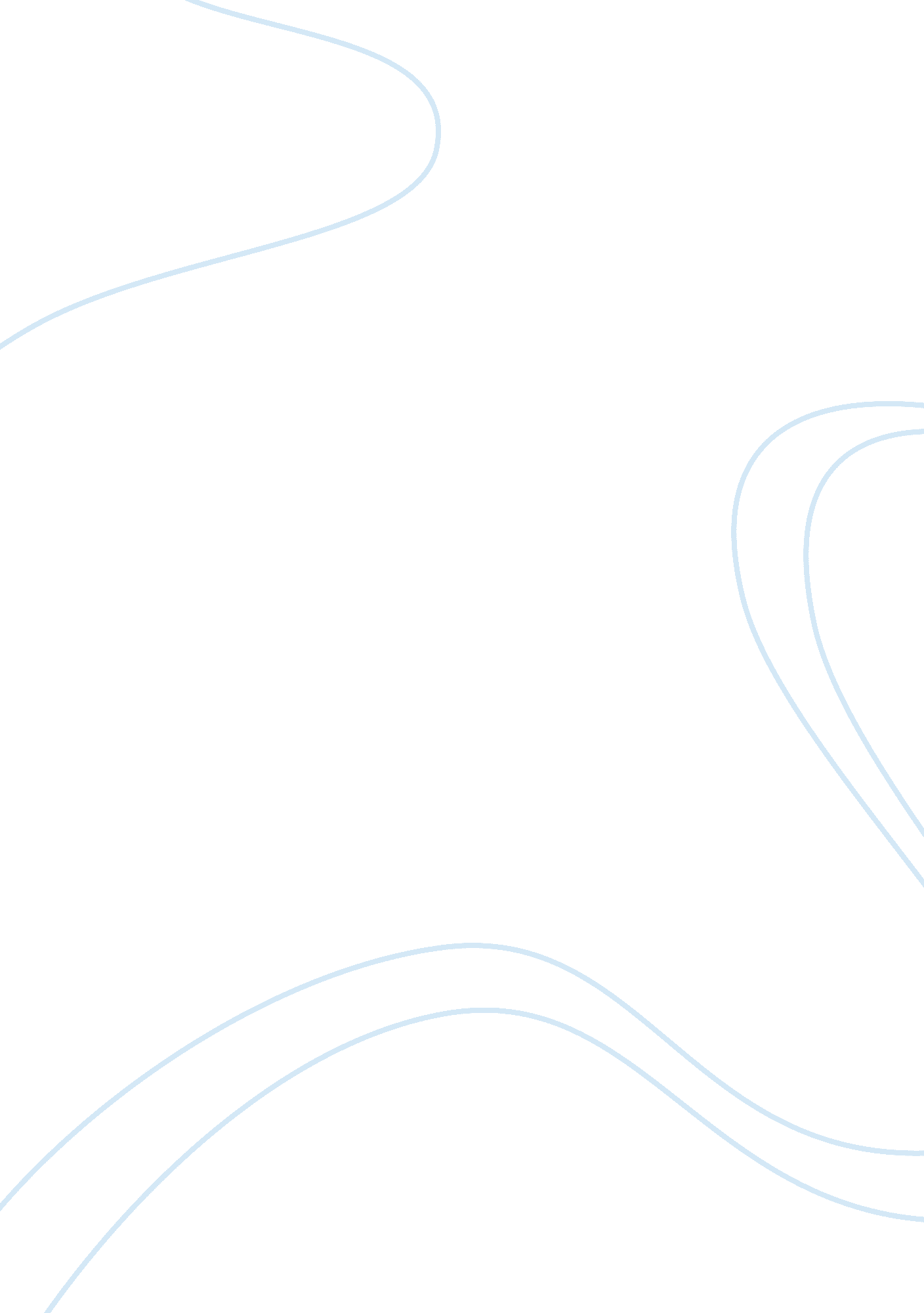 Model of organizational culture commerce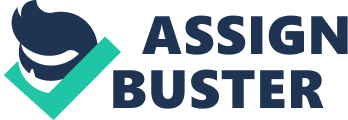 Contents Decision FIRST Choice plc is the UK ‘ s Largest Surface transit company. It has grosss of over 5 billion Euro a twelvemonth. It employs over 135, 000 staff throughout the UK and North America and moves more than 2. 5 billion riders a twelvemonth. FIRST is the largest UK rail operator transporting about 270m riders every ear. This is one one-fourth of the rider web. First is the leader in supplying dependable, safe, advanced and sustainable conveyance services. In this study will discourse about the company behaviours, civilization, and put a SWOT analysis for the dealingss between the company and environment. Besides, will discourse about the organisation civilization in footings of shared values and taken for given premises in FIRST. Factors have affected the manner FIRST has behaved There are many factors have affected the manner that FIRST Choice behaved such as the followers: Social Factors Social factors are factors what is happening socially in the markets in which you operate or expect to run, cultural norms and outlooks, wellness consciousness, population growing rate, age distribution, calling attitudes and accent on safety. Social alterations affect the people environment. Many more people now have free coach base on ballss. Local Authorities pay the costs of these base on ballss. Peoples travel more but are more cognizant of how this affects the environment. These statistics show a positive image for First. The market is turning and more people are recognizing the benefits of a more environmentally-friendly signifier of conveyance. Social and cultural forces at local, national, and frequently regional degrees have profound influence on the manner organisations conduct their work and on what they value in footings of results and effects. For illustration, the mores of an autochthonal civilization have a bearing on the work ethic and on the manner in which people relate to one another. Undoubtedly, the most profound cultural dimension is linguistic communication. Social factors at FIRST: To be a planetary concern and to be local in its attack, FIRST has appointed people in their parts so that local issues are dealt with by people that mostly live and work in that location. That to guarantee a clearer apprehension of what needs to go on and a more prompt response. The Older people in the UK are lifting and the local authorization is paying FIRST for supplying the service to them. Many aged people prefer to go by coach because it is convenient and safe. this will maintain FIRST concern traveling up. By listening to their clients and what they need, FIRST has responded to increased demand in Neath vale in Wales by working closely with the Neath Port Talbot Council to run improved services. Besides, the same as per the demand of their clients FIRST has implemented the proviso of high quality Yellow School Bus conveyance. First designed particular pilot services with the pupil in head, based on the lessons learned from its US operations. Technological Factors Technology is the developments go oning technology-wise to a company. It will impact the merchandises or services of the company. Things that were non possible five old ages ago are now in the mainstream. Technological factors helps helps First to better services. First has introduced ftrs. These are extremely advanced coachs that look like ropewaies but do non go on tracks. These carry more riders and are more efficient. Other engineering can do travel easier: Both the types and the degree of engineering in the society give penetration into understanding an establishment. Institutions covering with Western paradigms are dependent on the province of national substructure, e. g. power, H2O, conveyance ; those which concentrate on autochthonal research paradigms may hold wholly different dependences. Therefore, it is of import to understand the degree of relevant engineering in the institutional context and whether such engineering is defined by computing machine literacy or by extremely developed autochthonal methods of verbal and gestural communicating. It might besides be helpful for an appraisal to include a consideration of the procedure by which new engineering comes into usage, both to understand how hard it is to get needed research engineerings and to develop an grasp for the society ‘ s willingness to encompass both new cognition and alteration. Technological Factors at FIRST: To supply the best solutions for the market topographic point, FIRST introduced the services of coachs that lower the floor for easy entry. These provide better handiness for handicapped and aged people who are the chief client of FIRST Choice in UK. The introduce of ( ftr ) Future – these are state-of-the-art articulated vehicle that look like ropewaies but have the flexibleness of a coach and usage normal roads. These future vehicles are capable of transporting more people per journey. First has the set up ground-breaking alertness services for riders, journey cheque and journey qui vive. These enable riders to have up to day of the month train information by text or electronic mail. This helped their clients a batch in be aftering for their journeys. The usage of postpaid smart cards to do payment on coachs, which is really helpful engineering used by FIRST. It is easier and faster manner to have payment. Economic Factors In the economic environment, the organisational analysis should center on those facets of the economic system that straight impact the type of undertaking being considered. For illustration, rising prices, labour Torahs, and chance costs for research workers in public establishments straight impact organisational activities. Economic Factors at FIRST: The Future vehicles that First are traveling to present, are necessary as they are more popular with clients ensuing in fewer auto journeys. Most of import it will cut down the sum of fuel used, reduces CO2 emanations and means less impact on environment. The scheme that FIRST implemented of Climate Change. It sets marks to cut down CO2 emanations in the short and long term along with programs to accomplish these marks. It identified some hazards of clime alteration included the exposure of route and rail substructure to implosion therapy and storm rushs along the seashore. This scheme identified ways of pull offing these hazards by working with conveyance web suppliers to supervise and keep route and rail. Training and development of FIRST Choice is a core portion of Human resource scheme. This enables employees to develop their accomplishments, involvements and academic makings. Attending the preparation Centres in UK will assist the economic system of the state to turn and besides acquire benefit of its people. The gross of FIRST is over 5 billion Euro a twelvemonth and besides it using over 135, 000 staff thought the UK and North America which is really good for UK and North America in their people employment. The high revenue enhancement in UK for fuel, maintain the people use the coach transit alternatively of utilizing their ain autos. Political Factors Political factors include policies and Torahs implied by the authorities clip to clip. It includes to what extent authorities and its bureaucratism supports and contributes resources to the establishment. The political context normally entails resource tradeoff determinations at the authorities degree. Political Factors at FIRST: FIRST is a planetary company in UK and North America, this keep the relationship between these states and UK, strong. Employment in FIRST from North American assisting local people to last will back up the economic system of that state in their employment planning and maintain a healthy relationship between FIRST direction and the authorities of those states. Legal Factors Legal factors are the factors go oning with alterations to statute law. Legal factors that affect concern frequently link to political 1s. This may impact employment, entree to stuffs, quotas, resources, imports/ exports, revenue enhancement etc. First complies with all UK legal demands and where it can, it does more than the jurisprudence requires. For illustration, First is already taking stairss to cut down its C emanations in front of the authorities ‘ s 2010 marks. Many alterations in the jurisprudence root from authorities policy. Many of these Torahs are Europe-wide, for illustration, the criterions for coach conveyance emanations. First makes certain that all its coachs run into these demands. Legal alterations that affect concern are closely tied up with political ones. A Legal Factors at FIRST: Many alterations in jurisprudence root from authorities policy. Many of these Torahs are Europe-wide, this affect FIRST concern such as the jurisprudence of criterions for coach conveyance emanations kept FIRST makes certain that all its coachs run into this demands. FIRST is fixing to run into the future legal alterations. Get downing in 2010 it will necessitate to purchase C credits which will allow it to general specific measures of C emanations. FIRST already fixing a budget for it. Beginning: hypertext transfer protocol: //www. cipd. co. uk/subjects/corpstrtgy/general/pestle-analysis. htm SWOT Analysis ( relation between FIRST and Environment ) . Strength Failing Strengths can function as a foundation for constructing a competitory advantage. It can be converted to chances that are available in the External environment. FIRST ‘ s scheme relates to its transit programs and takes into history the full PEST factors in its environment. A company ‘ s failings are a deficiency of resources or capablenesss that can forestall it from bring forthing economic value or deriving a competitory advantage if used to ordain the company ‘ s scheme. There are many illustrations of organisational failings. For illustration, a house may hold a big, bureaucratic construction that limits its ability to vie with smaller, more dynamic companies. Another failing may happen if a company has higher labour costs than a rival who can hold similar productiveness from a lower labour cost. The features of an organisation that can be strength, as listed above, can besides be a failing if the company does non make them good. FIRST ‘ s is actively encouraging people to utilize the coach alternatively of their ain autos to cut down CO2 emanations. This is acceptable by people and FIRST ‘ s is acquiring benefit from it. Public conveyance weak in transverse metropolis waies ensuing in increased traffic congestion. The execution of Climate Change Strategy which planned to make less pollution. deficiency of integrating with the Highways Agency Making public conveyance easy available through its Park and Ride schemes. The set up strategies utilizing the Future vehicles which look like ropewaies but have the flexibleness of a coach and usage normal roads. This reduces the sum of fuel used, reduces CO2 emanations and means less impact on the environment. Menaces Opportunities Menaces can be an single, group, or organisation outside the company that aims to cut down the degree of the company ‘ s public presentation. Every company faces menaces in its environment. Often the more successful companies have stronger menaces, because there is a desire on the portion of other companies to take some of that success for their ain. Menaces may come from new merchandises or services from other companies that aim to take away a company ‘ s competitory advantage. Menaces may besides come from authorities ordinance or even consumer groups. Opportunities are external situational factors that are helpful to the company. Some Changes in Government statute law bring opportunities particularly Environmental Impact. The legal alterations stem from authorities policy, such as the criterions of coach conveyance emanations. The people are now more nomadic and travel more Besides, the yesteryear of an enterprise called Carob Reduction Commitment, FIRST need to purchase C credits which it need a particular budget. First ‘ s purpose to cut down its CO2 emanations by 25 % for its coach division and 20 % for rail by 2020. The rivals. Peoples are more cognizant of the importance of the environment. They prefer goods and services that are environmentally friendly. Bad conditions ( clime ) can be menaces for transit. Not good rods The route and rail substructure to implosion therapy and storm rushs along the seashore A new rival The scheme of cut downing CO2 emanations from its coach and rail divisions by 25 % and 20 % severally by 2020. Beginning: hypertext transfer protocol: //www. netmba. com/strategy/sw Guidelines to FIRST Management to carry on SWOT analysis The SWOT analysis is normally used for ratings ; it supports the scheme planning procedure. It may besides play a important function during the drafting of any scheme. The Management of FIRST Choice has to take the benefits from carry oning a SWOT analysis: The company can utilize SWOT to place possible strategic attacks, such as expand their transit concern in other parts and desitnations. Determining external chances and menaces, FIRSTS can take usage of the new Torahs printing by authoritiess in UK and North America, particularly the Torahs related to environment. Determining internal strengths and failing, by this, FIRST can cognize its employee abilities, preparation and development schemes can be implemented for them. Besides, SWOT analysis can demo the company budget disbursement and how strengths of their fiscal beginning and how it can implement a fiscal scheme which can cover with any external factors need new budget. First ‘ s Management can put together with their employees and see the mark achieved for a twelvemonth and what the points required more attending or support from the direction. The direction besides can analyze the markets and chances available to increase sale and acquire more clients. First Culture in footings of “ Shared Value ” and “ taken for given premises ” Shared values are the individuality by which an organisation is known throughout its concern countries. These values must be stated as both corporate aims and single values. Every organisation and every leader will hold a different set of values that are appropriate to its concern state of affairs. It ‘ s of import for FIRST to construct a great concern is to happen people who are component and truly care about the same thing that FIRST Management attention about. FIRST direction has to guarantee of its employee ‘ s apprehension of organisation ‘ s values and vision which requires the organisation to hold clearly defined values. Specifying shared values is more than seting words on paper. A Most organisations have values statements or mission statements ; yet many do non follow them. Wining organisation create successful civilizations in a systematic manner utilizing assorted attacks that may include ocular representations, developing seminars, and/or socialising events. FIRST wants to take the manner in transforming the manner people travel and the manner they feel about public conveyance. By taking for the top in everything they do and assisting each other-they can present the highest degrees of safety and services and give greater clients and employee satisfaction. FIRST employee are holding the duty for safety, they have developed rigorous operating patterns abased on the latest industry criterions. This helps to accomplish the highest degrees of safety for the clients and staff. FIRST direction has put in topographic point all the policies, processs, developing and support. FIRST employee must stay in touch to understand what people need and present it in a simple manner to accomplish the end of their company in presenting the perfect journey. First do certain to continually reexamine and accomplish the above criterions to guarantee their staff, clients and stakeholder ‘ s outlook are exceeded and the environment they live is enhanced. Taken for given premise is tends to lock people in constrained, sterile, form of believing & A ; associating to the universe. The more that people make sense of things in peculiar ways the more likely it is that they will go on to do similar sense traveling frontward. In other words, the on-going sense-making procedure creates expectancy – or a generalised inclination to believe and move in certain ways. A And it is here that we find the kernel of what we think of as organisational civilization ( or the “ deep civilization ” of the organisation ) . On the one manus, these aid to cut down internal complexness and uncertainness by ‘ codifying ‘ norms of behavior, outlooks and so on. However, the patterning that helps people to make a sense of significance, and that allows them to negociate their manner through the organisational universe in an ‘ orderly ‘ manner, can besides restrain their ability to move in other ways. Established ways of thought and moving tend to pin down persons – entirely and jointly – within their ain, socially constructed universes and forestall them from detecting and prosecuting with other emerging possibilities. At First, the thought of sharing information is the best things that FIRST Management supply to its staff when they feel safety they will give greater client services. First Policy is to set their employee satisfied so that they can supply better aid and support to the clients. Model of Organizational Culture at FIRST Organizational civilization is the manner that things get done about. The measurings of organisation will be in regard of: Feedback – speedy feedback means an instant response. Risk – represents the grade of uncertainness in the organisation ‘ s activities. Using these parametric quantities, able us to propose four categorizations of organisational civilization: The Tough-Guy Macho Culture. Feedback is speedy and the wagess are high. This frequently applies to fast traveling fiscal activities such as securities firm, but could besides use to a constabulary force, or jocks viing in squad athleticss. This can be a really nerve-racking civilization in which to run. The Work Hard/Play Hard Culture is characterized by few hazards being taken, all with rapid feedback. This is typical in big organisations, which strive for high quality client service. It is frequently characterized by squad meetings, slang and cants. The Bet your Company Culture, where large bets determinations are taken, but it may be old ages before the consequences are known. Typically, these might affect development or geographic expedition undertakings, which take old ages to come to fruition, such as oil prospecting or military air power. The Process Culture occurs in organisations where there is small or no feedback. People become bogged down with how things are done non with what is to be achieved. This is frequently associated with bureaucratisms. While it is easy to knock these civilizations for being excessively cautious or bogged down in ruddy tape, they do bring forth consistent consequences, which is ideal in, for illustration, public services. Hazard Uncertainty and hazard are something that some people hate and some people thrive on. In either instance, it is another actuating force that leads people to concentrate on pull offing it. Where the hazard is low, people may be willing to take hazards up to their acceptable bound. Where they are high, the hazards need to be managed or accepted. High hazard companies are more likely to include people who enjoy the shiver of taking a gamble. A A A Hazard Low High Feedback and wages Rapid A Work-hard, play-hard A cultureA Tough-guy macho civilization Decelerate A Procedure A cultureA A Bet-the- company civilization A Beginning: hypertext transfer protocol: //changingminds. org/explanations/culture/deal_kennedy_culture. htm Actually, after I perused the instance study so many times, and seeking for many several theoretical accounts which concerned about the civilizations, I have noticed that FIRST have used Work-hard, play-hard civilization. The Work Hard/Play Hard Culture is characterized by few hazards being taken, all with rapid feedback. This is typical in big organisations, which strive for high quality client service. It is frequently characterized by squad meetings, slang and cants. I believe all of this is apply on FIRST pick as First wants to take the manner in transforming the manner people travel and the manner they feel about public conveyance. They were endeavoring to present the highest degrees of safety and services and give greater client and employee ‘ s satisfaction. First values are what bind them together ; they unite the organisation and make the alone civilization. In fact, they are holding their ain strong belief that they should ever endeavor to convey FIRST values to life every twenty-four hours in every thing they do. Equally good as FIRST is forming hebdomadal meeting for it ‘ s employees and all section in order to discourse some affairs associating to them and sharing the thoughts which could be utile for them to present good client services. Relation between organisational civilization behaviours in FIRST Organizational civilization is an thought in the field of Organizational surveies and direction which describes the psychological science, attitudes, experiences, beliefs and values ( personal and cultural values ) of an organisation. It isthe specific aggregation of values and norms that are shared by people and groups in an organisation and that control the manner they interact with each other and with stakeholders outside the organisation. Organizational Behavior ( OB ) is the survey and application of cognition about how people, persons, and groups act in organisations. It does this by taking a system attack. That is, it interprets people-organization relationships in footings of the whole individual, whole group, whole organisation, and whole societal system. Its intent is to construct better relationships by accomplishing human aims, organisational aims, and societal aims. Culture leads to the behaviour of the administration where the experiences, beliefs and values become the portion of the administration ‘ s criterions. They are interrelated and supportive each other. Organization Culture & A ; Organization Behaviour at FIRSTs: FIRSTS want to take the manner in transforming the manner people travel and the manner they feel about public conveyance. FIRST direction ‘ s purpose is to be the top in everything they do. FIRSTS Managements and staff assisting each other so they can present the highest degree of safety and service and give greater client and employee satisfaction. They portion the success of their company and make their finish as the figure one public conveyance supplier. FIRST ‘ s value is what binds them together ; they unite the organisation and make the alone civilization. This strives to convey its values to life every twenty-four hours in everything they do. First have put the undermentioned trade name values to accomplish every bit compactly as possible, they aim to be transparent in their traffics with others, so it is clear what they are endeavoring for and how they intend to accomplish it: Every employee has a duty for safety. FIRSTs have developed rigorous operating patterns based on the latest industry criterions. They aim to present the perfect journey by offering individualized service in a simple, typical, accessible manner. FIRST employee must stay in touch to understand what people need and present it in a simple manner. First purpose to be the most progressive public conveyance supplier. Forward believing advanced and possessing a ‘ can bash ‘ attitude are qualities they value in their employees. FIRST is a progressive house with organisational behaviour consistent with the organisational civilization. Managements need to implement the alteration efficaciously to go on its growing in future. It is highly of import to cognize what type of behavior civilization has the greatest impact and how civilization works to command the behaviour of members of that peculiar organisation. The civilization will impact the organisation, merely as the antonym is true. Behavior is a erudite wont, and the procedure of socialisation that teaches new employees the wonts of those workers already there is one of the major parts of organisational civilization. As we noticed that from the instance study the pure fittingness between the employees and clients, this is ensuing of the same civilization and tradition that bind them together. The behaviour of persons within a civilization will depend greatly on the behaviour that is encouraged by the higher ups, and by the general organisational civilization that any corporate entity has. These are merely a few of the factors of organisational civilization that affect organisational behaviour and frailty versa. The two influence each other, and frequently times the civilization will assist to order the behaviour and the behaviour will come back around to reenforce the organisational civilization. The relationship between civilization and organisational behaviour is undeniable. Associating to instance survey, we can analyse that, really in FIRST pick the organisational behaviour consistent with the organisational civilization, i. e, work difficult drama difficult civilization, which made FIRST a progressive company, in add-on to the professional mode of the employees have effected on the clients covering. FIRST ‘ S clients now feel safer, satisfied and experience comfy while covering with them, so that is why the behaviour of the employees in any peculiar organisation is necessary which could consequence straight on the others relation. Approach at FIRST Choice First as transit has to seek its client ‘ s feedback so that they can acquire developed as per their clients demand. If this feedback is immediate or shorter-term, it will rapidly rectify any uneffective behaviour and therefore lead to a consistent civilization. First produced a Climate Change Strategy that shapes every action the company takes. This is portion of their vision-to transform travel. It wants to alter how people feel about public conveyance by presenting the highest degrees of service and client satisfaction. As First follows a work difficult drama difficult civilization, it followed a high quality service. If, FIRST did n’t care of their clients sentiments and feedback, it may lose them and they can travel with another transit company. FIRST has to be different from its rivals. They have to make civilization of possibility. It provides all service possible for its clients. They ca n’t accomplish these by stating no as NO cuts off all possibilities. There are some things which a First directions and employee should take into history: Change is non about things or processs or systems. Change is about people. Effective alteration is in most instances a measure by measure procedure. It is of import for the determination shaper ( at any degree ) to hold the feeling that she/he has decided to get down the betterment. Be cognizant that holding an feeling is different from what truly happens. Cultural in an organisation is non inactive ; it is dynamic and can be changed in little stairss. Think about what you want to accomplish Immediately think of different ways to accomplish this and believe about different solutions Immediately start thought of interrupting down the alteration in little stairss. Choose a little issue to be improved and – most of import of all – instantly involve those people who are put to deathing the occupation now and who will hold to make in the hereafter. They will hold really valuable experience and really valuable thoughts. And do n’t bury that alteration is about people. Share the grasp for the consequences with all who contributed. Peoples will love that and might be willing to collaborate with you on future actions. IF FIRST fail to develop these it may confront so many jobs and it may be down in its clients position. The rivals so will happen it easy to success. Alternate Types of Culture could be used by FIRST: There many alternate civilizations that an administration could follow. The affects are shown below if they are following an alternate civilization. Tough-guy butch civilization: This has rapid feedback/reward and high hazard, taking to: Stress coming from high hazard and possible loss/gain of wages. Focus on the present instead than the longer-term hereafter. Actually this type of civilization it could be consequence on FIRST pick in many several facets such every bit, as it ‘ s speedy feedback, high hazard so it ‘ s means the direction of FIRST going much more aggressive so that there is much less staff engagement and more short- term determinations in response to alter. Procedure civilization This has slow feedback/reward and low hazard, taking to: Low emphasis, sloging work, comfort and security. Stress may come from internal political relations and stupidity of the system. Development of bureaucratisms and other ways of keeping the position quo. It can be consequence on First ‘ s working as it has slow feedback and wages. We all know that FIRST ever believing a caput particularly in their planning to construct up their image and to better their services in order to run into all the demands and wants of clients. However, if FIRST has adopted this sort of civilization, perfectly the production will reflect negatively on them. Decision First as a transit company it deals straight with clients. In this study, we discussed about FIRST development and growing, its civilization, behaviour, and about FIRST ‘ s strategic Choice and what would be in the twenty-first Century. Besides we talked about Peoples in First as the house places high value is on teamwork and unfastened communicating between employees at all degrees. Everyone at FIRST has the chance to lend thoughts to the determination. Besides the preparation and development is a core portion of the human resource scheme at FIRST. They aim to assist employees to make their full potency and believe that puting in them will supply direct concern benefits. FIRST is besides an Environment Friend. FIRST is actively encouraging people to utilize the coach alternatively of their autos to cut down of CO2 emanations. First values are what bind them together ; they unite the organisation and make the alone civilization. All should endeavor to convey FIRST values to life every twenty-four hours in everything they do. From this study, I can state that FIRST is a really successful organisation as its purposes to construct a strong relationship between its employees and besides its clients. FIRST direction thought is bright and it all lead to accomplish the end of organisation and acquire large net income as they want. 